Чай в семейном кругуСпециалисты службы сопровождения организовали встречу  приемных родителей. В неформальной обстановке за чашечкой чая родители делились своим опытом, историями из повседневной жизни. Вместе со специалистами обсуждали разные проблемы и пытались найти пути их решения.Царила дружеская атмосфера, общение прошло на одной волне. Каждый почувствовал себя частичкой одной большой семьи. Все взрослые и дети разные, но проблемы остаются одинаковые. Никто не остался равнодушным, каждый готов прийти на помощь друг другу, многие семьи дружат между собой.Почаще устраивайте семейные чаепития и общайтесь со своими детьми и близкими. Ведь нам порой так много хочется рассказать о прошедшем дне, о своих друзьях, о своих достижениях и о неудачах, спросить совета и просто поболтать. Учитесь разговаривать и слушать!Специалист службы сопровождения Полянская И.П.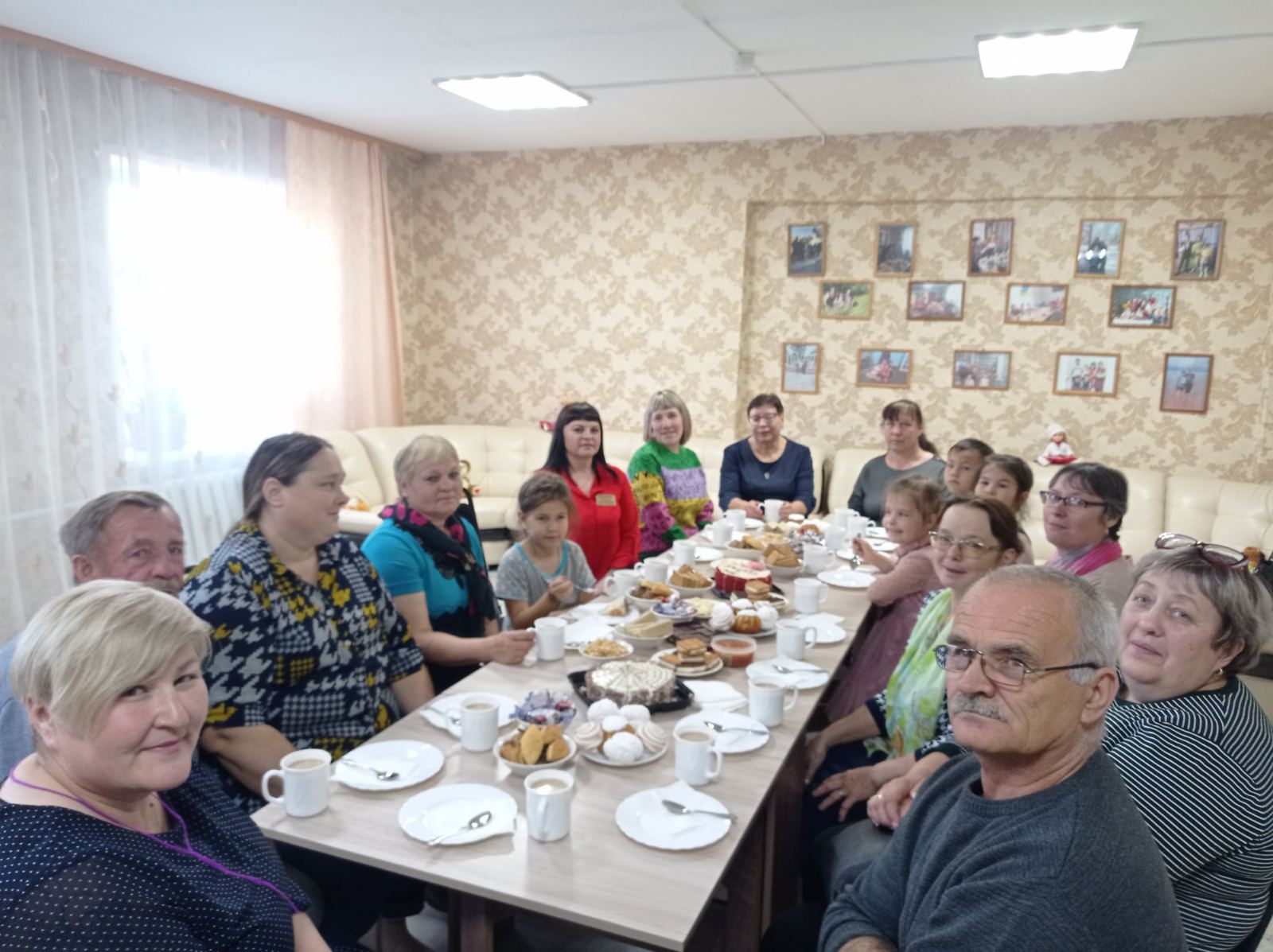 